Príloha č.1: Formulár projektového zámeru integrovanej územnej investície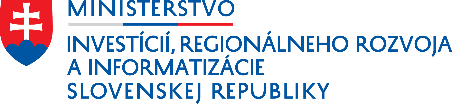 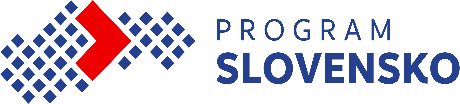 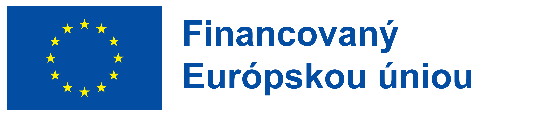 Identifikácia žiadateľa Žiadateľ 1Žiadateľ nIdentifikácia partnera Miesto realizácie projektového zámeruZákladná identifikácia projektového zámeru Popis projektového zámeruV prípade neinvestičných projektov nebude „stav proj. zámeru IÚI“ vyhodnocovanýPlánované obdobie realizácie hlavných a podporných aktivít projektu IÚIPlánovaná hodnota merateľných ukazovateľov Indikatívny rozpočet IÚI Komplementárne a synergické projektové zámeryIdentifikujte pripravované, predložené alebo už implementované PZ, ktoré by podporili komplementárne a synergické efekty definované realizáciou predkladaného PZ.Iné informácie (ak relevantné)Čestné vyhlásenie Názov žiadateľaIČOKontaktné údaje:Kontaktné údaje:Kontaktné údaje:Kontaktné údaje:Kontaktné údaje:Kontaktné údaje:Sídlo žiadateľaSídlo žiadateľaPrávna forma žiadateľaPrávna forma žiadateľaVyberte z predvolených možností.Vyberte z predvolených možností.Vyberte z predvolených možností.Vyberte z predvolených možností.Štatutárny orgán žiadateľa Štatutárny orgán žiadateľa Uvedie sa meno a priezvisko štatutárneho zástupcu. Uvedie sa meno a priezvisko štatutárneho zástupcu. Uvedie sa meno a priezvisko štatutárneho zástupcu. Uvedie sa meno a priezvisko štatutárneho zástupcu. Kontaktná osobaEmailTelefónne čísloKontaktná osobaEmailTelefónne čísloUvedie sa meno, priezvisko, e-mailová adresa a telefónne číslo osoby, s ktorou poskytovateľ bude komunikovať v procese posudzovania PZ.Uvedie sa meno, priezvisko, e-mailová adresa a telefónne číslo osoby, s ktorou poskytovateľ bude komunikovať v procese posudzovania PZ.Uvedie sa meno, priezvisko, e-mailová adresa a telefónne číslo osoby, s ktorou poskytovateľ bude komunikovať v procese posudzovania PZ.Uvedie sa meno, priezvisko, e-mailová adresa a telefónne číslo osoby, s ktorou poskytovateľ bude komunikovať v procese posudzovania PZ.Názov žiadateľaIČOKontaktné údaje:Kontaktné údaje:Kontaktné údaje:Kontaktné údaje:Kontaktné údaje:Kontaktné údaje:Sídlo žiadateľaSídlo žiadateľaPrávna forma žiadateľaPrávna forma žiadateľaVyberte z predvolených možností.Vyberte z predvolených možností.Vyberte z predvolených možností.Vyberte z predvolených možností.Štatutárny orgán žiadateľa Štatutárny orgán žiadateľa Uvedie sa meno a priezvisko štatutárneho zástupcu. Uvedie sa meno a priezvisko štatutárneho zástupcu. Uvedie sa meno a priezvisko štatutárneho zástupcu. Uvedie sa meno a priezvisko štatutárneho zástupcu. Kontaktná osobaEmailTelefónne čísloKontaktná osobaEmailTelefónne čísloUvedie sa meno, priezvisko, e-mailová adresa a telefónne číslo osoby, s ktorou poskytovateľ bude komunikovať v procese posudzovania PZ.Uvedie sa meno, priezvisko, e-mailová adresa a telefónne číslo osoby, s ktorou poskytovateľ bude komunikovať v procese posudzovania PZ.Uvedie sa meno, priezvisko, e-mailová adresa a telefónne číslo osoby, s ktorou poskytovateľ bude komunikovať v procese posudzovania PZ.Uvedie sa meno, priezvisko, e-mailová adresa a telefónne číslo osoby, s ktorou poskytovateľ bude komunikovať v procese posudzovania PZ.Partner 1Partner 1Partner 1Partner 1Partner 1Partner 1NázovpartneraIČOKontaktné údaje:Kontaktné údaje:Kontaktné údaje:Kontaktné údaje:Kontaktné údaje:Kontaktné údaje:Kontaktné údaje:Sídlo partneraSídlo partneraPrávna forma partneraPrávna forma partneraVyberte z predvolených možností.Vyberte z predvolených možností.Vyberte z predvolených možností.Vyberte z predvolených možností.Vyberte z predvolených možností.Štatutárny orgán partneraŠtatutárny orgán partneraUvedie sa meno a priezvisko štatutárneho zástupcu. Uvedie sa meno a priezvisko štatutárneho zástupcu. Uvedie sa meno a priezvisko štatutárneho zástupcu. Uvedie sa meno a priezvisko štatutárneho zástupcu. Uvedie sa meno a priezvisko štatutárneho zástupcu. Kontaktná osobaEmailTelefónne čísloKontaktná osobaEmailTelefónne čísloUvedie sa meno, priezvisko, e-mailová adresa a telefónne číslo osoby, s ktorou poskytovateľ bude komunikovať v procese posudzovania PZ.Uvedie sa meno, priezvisko, e-mailová adresa a telefónne číslo osoby, s ktorou poskytovateľ bude komunikovať v procese posudzovania PZ.Uvedie sa meno, priezvisko, e-mailová adresa a telefónne číslo osoby, s ktorou poskytovateľ bude komunikovať v procese posudzovania PZ.Uvedie sa meno, priezvisko, e-mailová adresa a telefónne číslo osoby, s ktorou poskytovateľ bude komunikovať v procese posudzovania PZ.Uvedie sa meno, priezvisko, e-mailová adresa a telefónne číslo osoby, s ktorou poskytovateľ bude komunikovať v procese posudzovania PZ.Partner nPartner nPartner nPartner nPartner nPartner nNázovpartneraIČOKontaktné údaje:Kontaktné údaje:Kontaktné údaje:Kontaktné údaje:Kontaktné údaje:Kontaktné údaje:Kontaktné údaje:Sídlo partneraSídlo partneraPrávna forma partneraPrávna forma partneraVyberte z predvolených možností.Vyberte z predvolených možností.Vyberte z predvolených možností.Vyberte z predvolených možností.Vyberte z predvolených možností.Štatutárny orgán partneraŠtatutárny orgán partneraUvedie sa meno a priezvisko štatutárneho zástupcu. Uvedie sa meno a priezvisko štatutárneho zástupcu. Uvedie sa meno a priezvisko štatutárneho zástupcu. Uvedie sa meno a priezvisko štatutárneho zástupcu. Uvedie sa meno a priezvisko štatutárneho zástupcu. Kontaktná osobaEmailTelefónne čísloKontaktná osobaEmailTelefónne čísloUvedie sa meno, priezvisko, e-mailová adresa a telefónne číslo osoby, s ktorou poskytovateľ bude komunikovať v procese posudzovania PZ.Uvedie sa meno, priezvisko, e-mailová adresa a telefónne číslo osoby, s ktorou poskytovateľ bude komunikovať v procese posudzovania PZ.Uvedie sa meno, priezvisko, e-mailová adresa a telefónne číslo osoby, s ktorou poskytovateľ bude komunikovať v procese posudzovania PZ.Uvedie sa meno, priezvisko, e-mailová adresa a telefónne číslo osoby, s ktorou poskytovateľ bude komunikovať v procese posudzovania PZ.Uvedie sa meno, priezvisko, e-mailová adresa a telefónne číslo osoby, s ktorou poskytovateľ bude komunikovať v procese posudzovania PZ.Vyšší územný celokMiesto realizácie 1Miesto realizácie 1OkresObecUlica (ak relevantné)Súpisné a orientačné číslo (ak relevantné)PSČPríslušné územie UMR (ak relevantné)Príslušné územie SPR (ak relevantné)Miesto realizácie nMiesto realizácie nOkresObecUlica (ak relevantné)Súpisné a orientačné číslo (ak relevantné)PSČPríslušné územie UMR (ak relevantné)Príslušné územie SPR (ak relevantné)Názov PZ IÚIUvedie sa názov projektu (nie príliš dlhý), ktorý si zvolí žiadateľ.Integrácia projektov v rámci IÚSIntegrácia projektov v rámci IÚSŽiadateľ popíše spôsob integrácie navrhovaných aktivít v IÚI, a to z vecného, časového, organizačného aj finančného hľadiska.Žiadateľ popíše spôsob integrácie navrhovaných aktivít v IÚI, a to z vecného, časového, organizačného aj finančného hľadiska.Identifikácia s Programom Slovensko 2021 – 2027:Identifikácia s Programom Slovensko 2021 – 2027:PrioritaVyberte z predvolených možností.Špecifický cieľVyberte z predvolených možností.FondVyberte z predvolených možností.Kategória regiónuVyberte z predvolených možností.OpatrenieVyberte z predvolených možností.Popíšte súlad s opatrením Programu Slovensko 2021 – 2027.Popíšte súlad s opatrením Programu Slovensko 2021 – 2027.Súlad s legislatívou SR, so sektorovou národnou stratégiou a územnou stratégiou (ak relevantné) Popíšte súlad s relevantnou legislatívou SR a/alebo sektorovou národnou stratégiou a/alebo územnou stratégiou), resp. stratégiami a dokumentmi pre plnenie základných podmienok, ktoré sa vzťahujú na danú oblasť podpory. Identifikácia s IÚS alebo IÚS UMR:Identifikácia s IÚS alebo IÚS UMR:Dátum schválenia IÚS radou partnerstva alebo IÚS UMR kooperačnou radou UMROdkaz na zverejnený dokument na stránke VÚC alebo jadrového mestaPríslušný cieľ IÚS alebo IÚS UMR (prípadne PHRSR, ak totožné)Definujte v súlade so strategickým rámcom IÚSPríslušná priorita IÚS alebo IÚS UMR (prípadne PHRSR, ak totožné)Definujte v súlade so strategickým rámcom IÚSPopis východiskovej situáciePopis východiskovej situácieŽiadateľ popíše východiskovú situáciu a zdôvodní potrebu realizácie projektu.V tejto časti sa žiadateľ zameriava najmä na:stručné informácie o svojej doterajšej činnosti v danej oblasti; (max. názvy 2 projektov)východiskovú situáciu a zdôvodnenie realizácie projektu v dotknutom území; identifikáciu potrieb (problémov) cieľových skupín, v prospech ktorých je projekt realizovaný;Žiadateľ popíše východiskovú situáciu a zdôvodní potrebu realizácie projektu.V tejto časti sa žiadateľ zameriava najmä na:stručné informácie o svojej doterajšej činnosti v danej oblasti; (max. názvy 2 projektov)východiskovú situáciu a zdôvodnenie realizácie projektu v dotknutom území; identifikáciu potrieb (problémov) cieľových skupín, v prospech ktorých je projekt realizovaný;Navrhované ciele IÚINavrhované ciele IÚICieľ 1Cieľ nAktivita projektu	Opatrenie P SK21-27 ku ktorému je aktivita projektu priradenáZodpovednosť za aktivitu (žiadateľ/partner)Aktivita 1Vyberte z predvolených možností.Aktivita 2Vyberte z predvolených možností.Aktivita 3Vyberte z predvolených možností.Aktivita nVyberte z predvolených možností.Stav pripravenosti projektového zámeru IÚI ak relevantné (t.j. investičný projekt)Stav pripravenosti projektového zámeru IÚI ak relevantné (t.j. investičný projekt)N/A - povoľovacie procesy sa neuplatňujú (soft projekty) 0/6 - štádium projektového zámeru 1/6 - spracovaná štúdia (architektonická, feasibility) 5/6 - hotová dokumentácia pre realizáciu stavbyPlánovaný spôsob realizácie projektu IÚI v súlade s kritériami prijateľnosti projektu IÚI Žiadateľ popíše spôsob realizácie aktivít projektu. V tejto časti žiadateľ uvedie najmä:popis aktivít projektu IÚI, spôsob ich realizácie, plánované technické a personálne zabezpečenie, ich uskutočniteľnosť, reálnosť a primeranosť;dôvody pre výber partnerov (ekonomickí, sociálni, profesijní a iní);Prínos IÚI pre územie Žiadateľ a partneri popíšu prínosy projektu IÚI pre územie (celé územie VÚC alebo celé územie UMR alebo ucelená časť územia VÚC a UMR) a pre cieľové skupiny projektu (vo väzbe na zameranie a charakter aktivít projektu a ich dopad k napĺňaniu priorít regiónu) v nadväznosti na ciele projektu IÚI.Udržateľnosť aktivít IÚI po skončení realizácie projektu Žiadateľ a partneri popíšu udržateľnosť projektu (napr. finančnú, inštitucionálnu, personálnu) po skončení jeho realizácie.Názov aktivity 1Začiatok realizácieUvedie sa v tvare MM/RRRR – MM/RRRRKoniec realizácieUvedie sa v tvare MM/RRRR – MM/RRRRNázov aktivity nZačiatok realizácieUvedie sa v tvare MM/RRRR – MM/RRRRKoniec realizácieUvedie sa v tvare MM/RRRR – MM/RRRRUkazovateľ 1Ukazovateľ 1Ukazovateľ 1Ukazovateľ 1Ukazovateľ 1Názov ukazovateľa 1Názov ukazovateľa 1Aktivita projektu IÚIMerná jednotkaPočiatočná hodnotaCieľová hodnotaVyberte z dokumentu "Jednotný metodický dokument tvorby merateľných ukazovateľovVyberte z dokumentu "Jednotný metodický dokument tvorby merateľných ukazovateľovIné ukazovatele prínosu IÚIIné ukazovatele prínosu IÚIUkazovateľ n	Ukazovateľ n	Ukazovateľ n	Ukazovateľ n	Ukazovateľ n	Názov ukazovateľa nNázov ukazovateľa nAktivita projektu IÚIMerná jednotkaPočiatočná hodnotaCieľová hodnotaVyberte z dokumentu "Jednotný metodický dokument tvorby merateľných ukazovateľovVyberte z dokumentu "Jednotný metodický dokument tvorby merateľných ukazovateľovIné ukazovatele prínosu IÚIIné ukazovatele prínosu IÚIP. č.Názov skupiny výdavkov Aktivita projektu IÚICelková suma (EUR)Komentár (stručný popis položky)Rozpočet žiadateľa (celkové oprávnené výdavky))1Rozpočet žiadateľa (celkové oprávnené výdavky))nRozpočet žiadateľa (celkové oprávnené výdavky))Celkom za žiadateľaRozpočet partnera (celkové oprávnené výdavky)1Rozpočet partnera (celkové oprávnené výdavky)nRozpočet partnera (celkové oprávnené výdavky)Celkom za partneraRozpočet celkomRozpočet celkomRozpočet celkomRozpočet celkomP. č.Názov komplementárneho alebo synergického PZStav PZ (v zásobníku/pripravovaný/v realizácii/ukončený) ak relevantné1nUveďte ďalšie údaje týkajúce sa projektového zámeru.Ja, dolupodpísaný žiadateľ (štatutárny orgán žiadateľa alebo ním splnomocnená  osoba) čestne vyhlasujem, že:   všetky informácie obsiahnuté v PZ a všetkých jeho prílohách sú úplné, pravdivé a správne; dodržím pri implementácii projektu horizontálne princípy zamerané na odstraňovanie nerovností a presadzovanie rovnosti žien a mužov, ako aj na boj proti diskriminácii na základe pohlavia, rasy alebo etnického pôvodu, náboženstva alebo viery, zdravotného postihnutia, veku alebo sexuálnej orientácie a zabezpečím prístupnosť v súlade s Dohovorom OSN o právach osôb so zdravotným postihnutím; disponujem dostatočnými administratívnymi, odbornými a prevádzkovými kapacitami na riadenie a realizáciu projektu; zabezpečím finančné prostriedky na spolufinancovanie PZ tak, aby nebola ohrozená jeho implementácia; na oprávnené výdavky uvedené v PZ nežiadam o inú pomoc, resp. požadovanie inej pomoci je v súlade s pravidlami kumulácie ustanovenými v príslušných právnych predpisov poskytovania štátnej pomoci a na tieto výdavky v minulosti nebol poskytnutý príspevok z verejných prostriedkov ani z Recyklačného fondu; som si vedomý skutočnosti, že na nenávratný finančný príspevok nie je právny nárok; som si vedomý zodpovednosti za predloženie úplných a správnych údajov, pričom beriem na vedomie, že preukázanie opaku je spojené s rizikom možných následkov v rámci konania o ŽoNFP a/alebo implementácie PZ (napr. možnosť mimoriadneho ukončenia zmluvného vzťahu, vznik neoprávnených výdavkov);Zaväzujem sa bezodkladne písomne informovať poskytovateľa o všetkých zmenách, ktoré sa týkajú uvedených údajov a skutočností. Súhlasím so správou, spracovaním a uchovávaním všetkých uvedených osobných údajov.